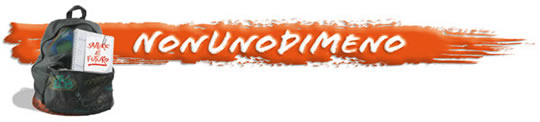 ANCHE QUEST’ANNO RIPARTE  LA SCUOLA POPOLARE “NONUNODIMENO”Presso LICEO VIRGILIOp.zza Ascoli , 2L’Associazione NONUNODIMENO  Ti offre, gratuitamente, aiuto per le materie in cui hai maggiori difficoltà.Italiano – Italiano per stranieri-  Inglese – Francese - Matematica – Latino – Materie scientificheNei pomeriggi presso il Liceo Virgilio  puoi partecipare alle seguenti attività didattiche: lezioni tenute da insegnanti volontari di NonUnodiMeno attività di counseling, orientamento e rimotivazione attraverso uno sportelloAlla SCUOLA POPOLARE… affrontiamo i problemi di recupero di singole discipline.LAVORIAMO INSIEME sui compiti a casa e per preparare verifiche e interrogazioni.Fare i compiti e prepararsi. Studenti e studentesse vengono aiutati e si aiutano a vicenda a svolgere i compiti e a studiare.                                             SEI INTERESSATO?                            PERCHE’ NON PARTECIPI ?                 VIENI AD ISCRIVERTI!!!GIORNATA DELL’ACCOGLIENZA:LUNEDI’ 10 NOVEMBRE 2014NELL’AULA MAGNA DEL LICEO VIRGILIO DALLE 14.30 ALLE 16.30E’ richiesto un contributo annuale all’Associazione NonUnodiMeno di € 10,00www.nonunodimeno.nete-mail: info@nonunodimeno.netPer informazioni: 328/4426705